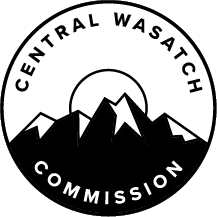 MINUTES OF THE CENTRAL WASATCH COMMISSION (“CWC”) EXECUTIVE/ BUDGET/AUDIT COMMITTEE MEETING HELD ON TUESDAY, MAY 9, 2023, AT 2:00 P.M.  THE MEETING WAS CONDUCTED WITH A VIRTUAL OPTION AT THE CWC OFFICES LOCATED AT 41 NORTH RIO GRANDE STREET, SUITE 102, SALT LAKE CITY, UTAH.Present:  		Chris Robinson, Chair 		Mayor Jeff Silvestrini		Laura BrieferCWC Staff:		Blake Perez, CWC Executive Director of Administration		Lindsey Nielsen, CWC Executive Director of PolicyOpen Executive/Budget/Audit Committee MeetingChair Christopher F. Robinson will Call the Meeting to Order and Welcome Committee Members and Public.Chair Chris Robinson called the Central Wasatch Commission (“CWC”) Executive/Budget/Audit Committee Meeting to order at approximately 2:00 p.m.  Closed SessionChair of the Board Christopher F. Robinson will Entertain a Closed Session for the Purposes of Discussing the Character, Professional Competence, or Physical or Mental Health of an Individual as Authorized by Utah Code Ann. §52-4-205(1)(a).MOTION:  Mayor Silvestrini moved to go into CLOSED SESSION for the purpose of discussing the character, professional competence, or physical or mental health of an individual, as authorized by Utah Code §52-4-205(1)(a).  Chair Robinson seconded the motion.  Vote on Motion: Mayor Silvestrini-Aye and Chair Robinson-Aye.  The motion passed unanimously. There was discussion regarding how to move from the public meeting to the Closed Meeting.  CWC Executive Director of Policy, Lindsey Nielsen sent out a separate Zoom link for participants.  Laura Briefer informed the Committee Members that Mayor Erin Mendenhall was in another Closed Session and unable to attend the Executive/Budget/Audit Committee Meeting.  Chair Robinson requested that Ms. Briefer join the Committee Members in the Closed Meeting.  Closed Session Ends and Committee Meeting ReopensFollowing Motion and Affirmative Vote, Chair of the Board Christopher F. Robinson will End the Closed Session and Reopen the Central Wasatch Commission Executive/Budget/Audit Committee Meeting.MOTION:  Mayor Silvestrini moved to REOPEN the CWC Executive/Budget/Audit Committee Meeting.  Chair Robinson seconded the motion.  The motion passed unanimously. Adjourn Executive/Budget/Audit Committee Meeting Following Motion and Affirmative Vote, Chair Christopher F. Robinson will Close the Public Meeting.MOTION:  Mayor Silvestrini moved to ADJOURN the CWC Executive/Budget/Audit Committee Meeting.  Chair Robinson seconded the motion.  The motion passed unanimously. The CWC Executive/Budget/Audit Committee Meeting adjourned at approximately 2:55 p.m.I hereby certify that the foregoing represents a true, accurate, and complete record of the Central Wasatch Commission Executive/Budget/Audit Committee Meeting held Tuesday, May 9, 2023. Teri ForbesTeri Forbes T Forbes Group Minutes Secretary Minutes Approved: _____________________